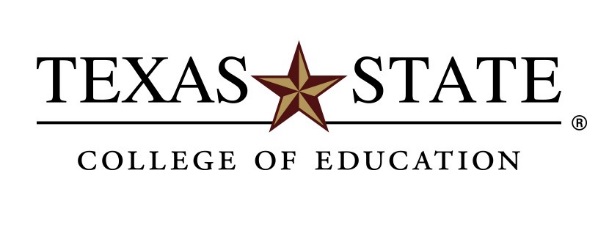 Boilerplate Language for Texas State UniversityThis language is updated annually. If you have questions or suggested improvements, please contact COE’s Research Coordinator for Proposal Development, mhutchins@txstate.edu.OverviewTexas State University is a public, student-centered, Emerging Research University located halfway between the Austin and San Antonio metropolitan areas. It ranks as the largest public university in the Texas State University System, 5th largest in Texas, and 30th largest in the country. Texas State is a doctoral granting university with nearly 38,000 students who choose from 98 bachelor's, 93 master's, and 14 doctoral degree programs offered through nine colleges: Applied Arts, McCoy College of Business Administration, Education, Fine Arts & Communication, Health Professions, Liberal Arts, Science and Engineering, University College, and the Graduate College. Home to an increasingly diverse campus community where ethnic minorities make up 57% of the student body -- 39% are Hispanic -- Texas State has achieved federal designation as a Hispanic-Serving Institution (HSI). Texas State’s Round Rock Campus, located just north of Austin, offers junior- and senior-level and graduate classes that lead to 13 bachelor’s degrees, 12 master’s degrees, and 13 professional certificates.https://www.txstate.edu/research/osp/pre-award-support/preparing-a-proposal/Fact-Sheet.html
https://www.ir.txstate.edu/student/Public-Student-Reports/Enrollment-by-Demographics.html (accessed 202106)HistoryAuthorized by the Texas Legislature in 1899, Southwest Texas State Normal School opened its doors in 1903. Over the years, the Legislature broadened the institution's scope and changed its name, in succession, to Southwest Texas State Normal College, Southwest Texas State Teachers College, Southwest Texas State College, Southwest Texas State University, and in 2003 to Texas State University. Each name reflects the university's growth from a small teacher preparation institution to a major, multipurpose university. Texas State's original mission was to prepare Texas public school teachers. It became renowned for carrying out this mission, but today it does far more. https://www.txstate.edu/about (accessed 201907)MissionTexas State University is a doctoral-granting, student-centered institution dedicated to excellence and innovation in teaching, research, including creative expression, and service. The university strives to create new knowledge, to embrace a diversity of people and ideas, to foster cultural and economic development, and to prepare its graduates to participate fully and freely as citizens of Texas, the nation, and the world. https://www.txstate.edu/about/mission.html (accessed 202008)Diversity/Hispanic-Serving InstitutionOur students come from around the globe, from 75 countries and all 50 states. Fifty-five percent of Texas State students are ethnic minorities; 39% of the university’s undergraduates are Hispanic. https://www.admissions.txstate.edu/explore/about-texas-state.html; https://hsi.txstate.edu/ (accessed 202108)Diversity and Inclusion Policy StatementTexas State believes that freedom of thought, innovation and creativity are fundamental characteristics of a community of scholars. To promote such a learning environment, the university has a special responsibility to seek diversity, to promote inclusion, to instill a global perspective in its students, and to nurture sensitivity, dialogue and mutual respect. Discrimination against or harassment of individuals on the basis of race, color, national origin, religion, sex, sexual orientation, age, disability, veterans' status, gender identity or expression are inconsistent with the purposes of the university. http://mycatalog.txstate.edu/undergraduate/general-information/diversity-and-inclusion-policy-statement/ (accessed 202108)University Classification and ResearchIn 2012, the Texas Higher Education Coordinating Board named Texas State an “Emerging Research University,” a designation that allows the university to tap into special state funds designed to bolster higher education research. This designation affirms Texas State’s commitment to support faculty as active scholars in their respective disciplines and to involve both undergraduate and graduate students in research. To coordinate efforts to achieve designation as a national research university, in April 2019 Texas State adopted an updated Strategic Plan for Research with targeted investments of institutional funds to support increased research activity across the university.As befits an emerging research university, Texas State has demonstrated tremendous growth in its research enterprise. From fiscal year 2009 through fiscal year 2013, Texas State experienced a 57 percent increase in restricted research expenditures, which was the second largest rate of increase by any Emerging Research University (ERU) during that time period. During the next five-year period from fiscal year 2014 to 2018 Texas State experienced a 70 percent increase in restricted research expenditures, which was the largest rate of increase by an ERU during that time period and which resulted in a new institutional benchmark of $35.6 million in fiscal year 2018. Furthermore, Texas State’s gross increase in restricted research expenditures during fiscal years 2009 to 2013 was $7,608,261, making it the third largest gross increase among all ERUs. The gross increase in restricted research expenditures for fiscal years 2014 to 2018 almost doubled—$14.6 million—demonstrating consistent progress toward the goal of $45 million. These data reflect Texas State’s commitment to and support of research activity as it continues its transformation into a research university.
https://www.txstate.edu/research/about-us/strategic-plan.html (accessed 201907)Institutional Capacity for Grant AdministrationThe primary mission of the Office of Research and Sponsored Programs (ORSP) is to support and promote the research and scholarly creative activity needs of the faculty and staff while ensuring compliance and scholarly integrity. Toward that end, the ORSP assists the University research community by advancing research and commercialization efforts, encourages interdisciplinary activities across campus, facilitates collaboration with external partners, and provides matching funds to support new programs and initiatives. In addition, this office provides support for research activities through a variety of services, including Pre and Post Award Support, Research Integrity and Compliance, Research Development and Strategic Initiatives, and Research Records and System Services. Seven multidisciplinary centers and institutes also report to the ORSP.
https://www.txstate.edu/research/about-us/list_of_research_support.html (accessed 202108)Pre and Post Award Support ServicesResearch is the principal source of technological innovations and economic expansion for our state and country. Pre and Post Award Support Services at Texas State University promotes externally funded research, scholarly and creative activity, public service, instruction, training, and other projects. Pre and Post Award Support Services is the central source of information for major government agencies, foundations, and corporations that support research and other sponsored programs. Pre and Post Award Support Services staff provide assistance to faculty members, administrators, and students from proposal development and planning through implementation and administration of funded projects.https://www.txstate.edu/research/about-us/list_of_research_support.html (accessed 202108)More information on the University, Finance and Support Services, Facilities, Human Resources, Information Technology, and University Advancement is available at https://www.txstate.edu/research/about-us/list_of_research_support.html (accessed 202008).Visit ORSP for more Texas State Boilerplate Language.